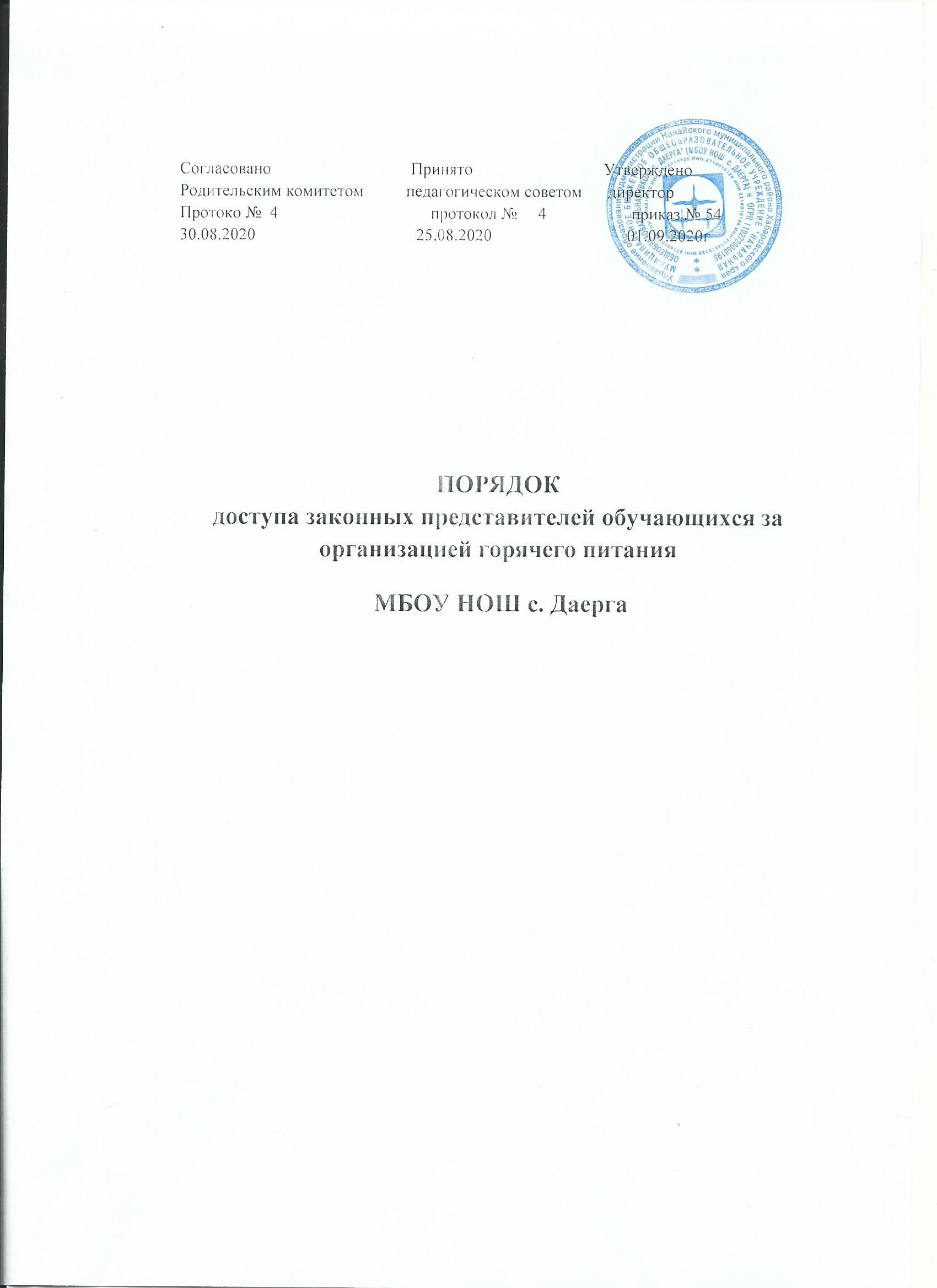 Общие положенияПоложение о порядке доступа законных представителей обучающихся в организацию общественного питания в образовательной организации (далее - Положение) разработано в соответствии с законами и иными нормативными правовыми актами Российской Федерации, Новосибирской области, локальным актом образовательной организации.1.2. Положение разработано с целью соблюдения прав и законныхинтересов обучающихся и их законных представителей в области организации питания.1.3. Основными целями посещения организации общественногопитания законными представителями обучающихся являются:обеспечение родительского контроля в области организации питания через их информирование об условиях питания обучающихся;взаимодействие с законными представителями обучающихся в области организации питания;повышение эффективности деятельности организации общественного питания.1.4. Положение устанавливает порядок организации посещения иоформления посещения законными представителями обучающихся организации общественного питания образовательной организации, а также права законных представителей в рамках посещения организации общественного питания.1.5. Законные представители обучающихся при посещенииорганизации общественного питания образовательной организации руководствуются применимыми законами и иными нормативными правовыми актами Российской Федерации, входящимив состав Новосибирской области муниципальных образований, а также Положением и иными локальными нормативными актами образовательной организации.1.6. Законные представители обучающихся при посещенииорганизации общественного питания образовательной организации должны действовать добросовестно, не должны нарушать и вмешиваться в процесс питания и не должны допускать неуважительного отношения к сотрудникам образовательной организации, сотрудникам организации общественного питания, обучающимся и иным посетителям образовательной организации.1.7. Указанные в настоящем положении термины (законныепредставители, обучающиеся и пр.) определяются в соответствии с Законодательством Российской Федерации.Организация и оформление посещения2.1. Законные представители обучающихся посещают организациюобщественного питания в установленном Положением порядке и в соответствии с Графиком посещения организации общественного питания (Приложение № 1).2.2. Посещение организации общественного питания осуществляетсязаконными представителями в любой учебный день и во время работы организации общественного питания (на переменах во время реализации обучающимся горячих блюд по основному меню и ассортимента дополнительного питания).2.3. В течении одной смены питания каждого учебного дняорганизацию общественного питания могут посетить не более трех посетителей (законных представителей обучающихся). При этом от одного класса (на 1 перемене) посетить организацию общественного питания может только 1 законный представитель. Законные представители обучающихся из разных классов могут посетить организацию общественного питания как на одной, так и на разных переменах.2.4. Законные представители обучающихся информируются овремени отпуска горячего питания по классам и имеют право выбрать для посещения как перемену, на которой организовано горячее питание для его ребенка, так и любую иную перемену, во время которой осуществляется отпуск горячего питания или ассортимента дополнительной продукции.2.5. График посещения организации общественного питанияформируется и заполняется на каждый учебный день месяца на основании заявок, поступивших от законных представителей обучающихся и согласованных уполномоченным лицом образовательной организации.2.6. Сведения о поступившей заявке на посещение заносятся вЖурнал заявок на посещение организации питания (Приложение № 2), который должен быть прошит, пронумерован и скреплен печатью и подписью директора образовательной организации.2.7. Заявка на посещение организации общественного питанияподается непосредственно в образовательную организацию не позднее 1 суток до предполагаемого дня и времени посещения организации общественного питания. Посещение на основании заявки поданной в болеепоздний срок возможно по согласованию с администрацией образовательной организации.2.8. Заявка на посещение организации общественного питанияподается на имя директора образовательной организации и может быть сделана как в устной, так и в письменной, в том числе электронной, форме. Письменные заявки прикладываются к Журналу заявок на посещение организации питания.2.9.	Заявка должна содержать сведения о:желаемом времени посещения (день и конкретная перемена);ФИО законного представителя;контактном номере телефона законного представителя;ФИО и класс обучающегося, в интересах которого действует законный представитель.2.10. Заявка должна быть рассмотрена или директором или инымуполномоченным лицом образовательной организации не позднее одних суток с момента ее поступления.2.11. Результат рассмотрения заявки незамедлительно(при наличиитехнической возможности для связи) доводится до сведения законного представителя по указанному им контактному номеру телефона. В случае невозможности посещения организации общественного питания в указанное законным представителем в заявке время (не выполняются предусмотренные п.п. 2.2., 2.3. Положения правила посещения), сотрудник образовательной организации уведомляет законного представителя о ближайшем возможном для посещения времени. Новое время посещения может быть согласовано законным представителем письменно или устно.2.12. Результат рассмотрения заявки,время посещения в случае егосогласования, отражаются в Журнале заявок на посещение организации питания.2.13. График посещения организации общественного питаниязаполняется на основании согласованных заявок.2.14. Посещение организации общественного питания в согласованноевремя осуществляется законным представителем самостоятельно. Сопровождающий из числа сотрудников образовательной организацииможет присутствовать для дачи пояснений об организации процесса питания, расположения помещений в организации общественного питания и пр. и при наличии возможности для присутствия.2.15. Законный представитель может остаться в организацииобщественного питания и после окончания перемены (в случае если установленная продолжительность перемены менее 20 минут или длязавершения в разумный срок ознакомления с процессом организации питания).2.16. По результатам посещения организации общественного питаниязаконный представитель делает отметку в Графике посещения организации общественного питания. Законному представителю должна быть предоставлена возможность оставления комментария (предложения, замечания) об итогах посещения в Книге посещения организации общественного питания (прошитой, пронумерованной и скрепленной подписью директора и печатью образовательной организации) (Примерная форма книги – Приложение № 3).2.17. Возможность ознакомления с содержанием Книги посещенияорганизации общественного питания должна быть предоставлена органам управления образовательной организации и законным представителям обучающихся по их запросу.2.18. Предложения и замечания, оставленные законнымипредставителями в Книге посещения организации общественного питания, законных представителей подлежат обязательному учету органами управления образовательной организации, к компетенции которых относится решение вопросов в области организации питания.2.19. Рассмотрение предложений и замечаний, оставленныхзаконными представителями в Книге посещения организации общественного питания, осуществляется не реже одного раза в месяц компетентными органами образовательной организации (комиссией или советом по питаниюпрочими органами) с участием представителей администрации образовательной организации, законных представителей обучающихся с оформлением протокола заседания.2.20. При наличии сайта образовательной организации винформационно-телекоммуникационной сети общего пользования Интернет График и Книга посещения организации общественного питания дополнительно ведется в электронном виде. На сайте также предусматривается возможность подачи Заявки на посещение организации общественного питания в электронной форме и размещаются протоколы комиссий по рассмотрению предложений и замечаний, оставленных законными представителями в Книге посещения организации общественного питания.2.21. В целях осуществления родительского контроля и реализацииправ, предусмотренных законодательством о защите прав потребителей, законным представителям предлагается для заполнения «Примерная форма записи результатов родительского контроля в книге отзывов и предложений,предусмотренной Правилами оказания услуг общественного питания» (Приложение № 4).Права законных представителей3.1. Законные представители обучающихся имеют право посетитьпомещения, где осуществляются реализация основного и дополнительного питания и прием пищи.3.2. Законным представителям обучающихся должна бытьпредоставлена возможность:	наблюдать реализацию блюд и продукции основного, дополнительного меню;наблюдать полноту потребления блюд и продукции основного, дополнительного меню;ознакомиться с утвержденным меню основного и дополнительного питания на день посещения и утвержденным примерным меню;ознакомиться с информацией о реализуемых блюдах и продукции основного и дополнительного меню (о стоимости в рублях, фирменном наименовании продукции питания с указанием способов приготовления блюд и входящих в них основных ингредиентов, их весе (объеме), сведениях о пищевой ценности блюд);приобрести за наличный или безналичный расчет и попробовать блюда и продукцию основного, дополнительного меню;проверить температуру и вес блюд и продукции основного, дополнительного меню;реализовать иные права, предусмотренные законодательством о защите прав потребителей.Заключительные положения4.1. Содержание Положения доводится до сведения законныхпредставителей обучающихся путем его размещения в информационном уголке и на сайте образовательной организации в информационно-телекоммуникационной сети общего пользования Интернет.4.2. Содержание Положения и График посещения организацииобщественного питания доводится до сведения сотрудников организации общественного питания.4.3. Директор назначает сотрудников образовательной организации,ответственных за взаимодействие с законными представителями в рамках посещения ими организации общественного питания (за их информирование, прием и рассмотрение заявок на посещение организации общественного питания, согласование времени посещения, уведомление законныхпредставителей о результатах рассмотрения заявки, ведение предусмотренной Положением документации).4.4. Образовательная организация в лице ответственного сотрудникадолжна:информировать законных представителей обучающихся о порядке, режиме работы организации общественного питания и действующих на ее территории правилах поведения;информировать законных представителей обучающихся о содержании Положения;проводить разъяснения и лекции на тему посещения законными представителями обучающихся организации общественного питания;проводить с сотрудниками организации общественного питания разъяснения на тему посещения законными представителями организации общественного питания;4.5. Контроль за реализацией Положения осуществляет директор ииные органы управления образовательной организацией в соответствии с их компетенцией.Приложение № 1График посещения организации общественного питаниямесяц, годПриложение № 2Журнал заявок на посещение организации питанияПриложение № 3Книга посещения организации общественного питания1.Законный представитель (ФИО): ____________________________________.Дата посещения: ________________________________________________.Оценка существующей организации питания по шкале от 1 до 5 (с кратким указанием причин снижения оценки, в случае снижения оценки):______________________________________________________________________________________________________________________________________________.Предложения:____________________________________________________________________________________________________________________________________________________________________________________________________________________________________________________________.Благодарности:___________________________________________________________________________________________________________________________________________________________________________________________________________________________________________________________.Замечания: ______________________________________________________________________________________________________________________________________________________________________________________________________________________________________________________________.Дата и результат рассмотрения уполномоченными органами образовательной организации оставленных комментариев:___________________________________________________________________________________________________________________________________________________________________.Принятые по результатам рассмотрение оставленных комментариев меры: ________________________________________________________________________________________________________________________________________________________________________________________________________.Законный представитель________ «___»_____________(подпись, дата)Уполномоченное лицо образовательной организации____________________ «___»____________(ФИО, должность, подпись, дата)Приложение № 4Примерная форма записи результатов родительского контроля в книгеотзывов и предложений, предусмотренной Правилами оказания услугобщественного питания(книга должна быть зарегистрирована, прошита и пронумерована)ПриложениеПредложениям по основному содержанию акта (Положения), регламентирующего порядок доступа законных представителейобучающихся в организацию общественного питания в образовательной организацииОбоснованиесоответствии с положениями Федерального закона от29.12.2012N 273-ФЗ "Об образовании в Российской Федерации" (далее – ФЗ "Об образовании") обучающимся и их законным представителям, как участникам отношений в сфере образования, предоставлен ряд прав. Обучающиеся в соответствии с законодательством Российской Федерации о защите прав потребителей являются потребителями услуги по организации питания, оказываемой в образовательной организации. Образовательная организация должна гарантировать соблюдение прав обучающихся и их законных представителей, а также обеспечить раскрытие информации о питании обучающихся.Законные представители несовершеннолетних обучающихся имеют право знакомиться с содержанием образования, защищать права и законные интересы обучающихся, высказывать свое мнение относительно предлагаемых условий для организации обучения и воспитания детей и обязаны обеспечить получение ими общего образования (ст. 44 ФЗ "Об образовании"). Защита прав обучающихся осуществляется обучающимися самостоятельно или через своих законных представителей (ст. 45 ФЗ "Об образовании").Законодательство Российской Федерации не исключает доступ законных представителей обучающихся в образовательные организации, в том числе в расположенный в них организации общественного питания. Реализация прав законных представителей,а также их обязанностей в связи сполучением обучающимися услуги по организации питания в образовательных организациях напрямую связана с возможностью доступа в такие организации общественного питания.Питание неразрывно связано с образовательным процессом, так как является необходимым условием для организации обучения и воспитания детей и направлено на обеспечение охраны их здоровья. Законные представители не только имеют право, но и обязаны осуществлять защиту прав и законных интересов своих несовершеннолетних детей.УчебнПосетительСогласованнаяНазначениеОтметка оОтметкаый(законныйдата и времясопровождающегпосещенииоденьпредставитель)посещения (со (ФИО,предостав(дата)ФИОуказаниемдолжностьленииФИОпродолжительнокнигисти перемены)посещенияорганизацииобщественногопитания1)2)3)1)2)3)Согласованные дата иДата иЖелаемФИО,Времявремя илиДата иЗаявитые датаФИО,ВремяРезультатотметка овремяЗаявитКонтактые датаклассрассмотрРезультатотметка овремяельКонтакти времяклассрассмотррассмотрнесогласовпоступлеельный тел.и времяобучающеениярассмотрнесогласовпоступле(ФИО)ный тел.посещеобучающеенияенияании сния(ФИО)посещегосязаявкиенияании снияниягосязаявкикраткимниякраткимуказаниемпричинРОДИТЕЛЬСКИЙ КОНТРОЛЬРОДИТЕЛЬСКИЙ КОНТРОЛЬМБОУ НОШ с. ДаергаФИО законного представителяФИО законного представителяДата __________________________________________________________________________________________________________________________Смена N ________Перемена N _____Класс _______________Класс _______________Прием пищи (завтрак, обед, полдник)Прием пищи (завтрак, обед, полдник)Возраст детей ________Возраст детей ________Что проверить?Как оценить?КомментарииЧто проверить?Поставьте «V» в соответствующий разделПоставьте «V» в соответствующий разделПоставьте «V» в соответствующий разделк разделуПоставьте «V» в соответствующий разделПоставьте «V» в соответствующий разделПоставьте «V» в соответствующий разделк разделу1Наличие двухнедельногоЕсть,Есть, но нецикличного согласованного сразмещено наразмещено наНетРоспотребнадзором менюсайте школысайте школы2Наличие фактического менюЕсть,Есть,на день и его соответствиеЕсть,Есть,Нетна день и его соответствиесоответствуетсоответствуетНетцикличномусоответствуетсоответствуетцикличномунаименование блюд по менюхолоднаяОсновное блюдохолодная1 блюдо(мясное, рыбное изакуска1 блюдо(мясное, рыбное изакускат.п.)т.п.)гарнир -напиток -3Температура первых блюд> 7070 - 50°< 50°4Температура вторых блюд> 60°60 - 45°< 45°Полновесность порцийполновесныкроме -указать вывод пополновесныкроме -меню и по фактуменю и по факту5Визуальное количество< 30%30 - 60%> 60%отходовотходовхолодных закусокпервых блюдвторых блюд (мясных,рыбных, из творога)гарнировгарнировнапитковнапитков6Спросить мнение детей. (ЕслиВкусноНе оченьНетне вкусно, то почему?)не вкусно, то почему?)холодных закусокпервых блюдвторых блюд (мясных,рыбных, из творога)гарнировгарнировнапитковнапитков7Попробовать еду. ВашеОтличноХорошоУдовлетворительномнениемнениехолодных закусокпервых блюдвторых блюд (мясных,рыбных, из творога)гарнировнапитковВашипредложения/пожелания/ комментарии